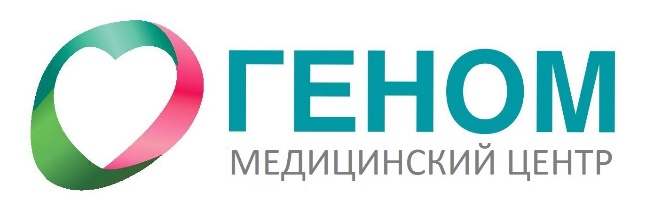 Прайс-лист на 1 апреля 2020гИсполнительный директор 
ООО «Геном-Дон»
Спитковская А.Д.
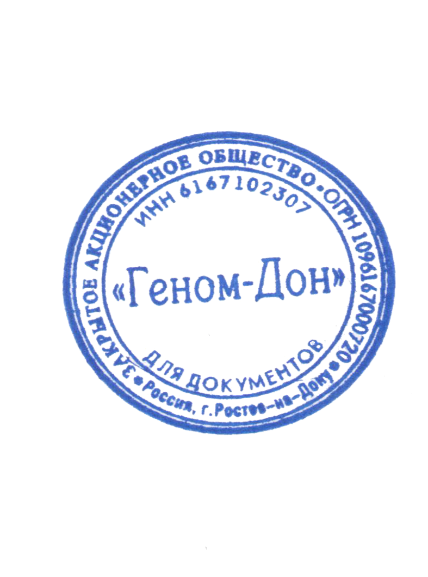 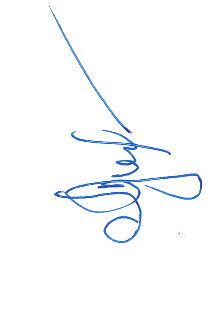 --------------------------АртикулНоменклатураПлатныеАртикулНоменклатураRUBАртикулНоменклатураЦенаОНЛАЙН-КОНСУЛЬТАЦИИB01.001.002.012Дистанционная повторная консультация акушера-гинеколога1 000,00B01.001.002.015Дистанционная повторная консультация акушера-гинеколога ГЛАВНОГО ВРАЧА1 200,00B01.001.002.013Дистанционная повторная консультация акушера-гинеколога(репродуктолога)1 000,00B01.001.002.016Дистанционная повторная консультация акушера-гинеколога(репродуктолога) КМН1 200,00B01.002.002Дистанционная повторная консультация аллерголога-иммунолога2 000,00B01.005.002.001Дистанционная повторная консультация гематолога1 000,00B01.006.002.001Дистанционная повторная консультация генетика1 400,00B01.047.002.002Дистанционная повторная консультация терапевта1 000,00B01.053.002.002Дистанционная повторная консультация уролога-андролога1 000,00B01.058.002.001Дистанционная повторная консультация эндокринолога1 500,00B01.006.001.001Дистанционно-информационная  первичная консультация генетика (информирование)700,00B01.001.001.008Дистанционно-информационная первичная консультация акушера-гинеколога (информирование)600,00B01.001.001.014Дистанционно-информационная первичная консультация акушера-гинеколога ГЛАВНОГО ВРАЧА (информирование)750,00B01.001.001.013Дистанционно-информационная первичная консультация акушера-гинеколога(репродуктолога) (информирование)600,00B01.001.001.014Дистанционно-информационная первичная консультация акушера-гинеколога(репродуктолога) КМН (информирование)750,00B01.002.001.001Дистанционно-информационная первичная консультация аллерголога-иммунолога (информирование)1 000,00B01.005.001.001Дистанционно-информационная первичная консультация гематолога (информирование)700,00B01.047.001.002Дистанционно-информационная первичная консультация терапевта (информирование)600,00B01.053.001.002Дистанционно-информационная первичная консультация уролога-андролога (информирование)600,00B01.058.001.001Дистанционно-информационная первичная консультация эндокринолога (информирование)600,00